\ВСТУППерша міська гімназія Черкаської міської ради Черкаської області створена рішенням Черкаської міської ради від 24.06.1994  №175, знаходиться у міській комунальній власності. Засновником (власником) навчального закладу є Черкаська міська рада, органом управління – департамент освіти та гуманітарної політики Черкаської міської ради. У 1996 році гімназія одержала статус Асоційованої школи ЮНЕСКО. У своїй діяльності Перша міська гімназія керується Конституцією України, Законами України "Про освіту", "Про загальну середню освіту", іншими законодавчими актами України, постановами Верховної Ради України, актами Президента України, прийнятими відповідно до Конституції та законів України, Кабінету Міністрів України, наказами Міністерством освіти і науки України, Положенням про загальноосвітній навчальний заклад, іншими нормативно-правовими актами, Статутом гімназії.У період з 2015 по 2020 рр. гімназія мала статус експериментального навчального закладу Всеукраїнського рівня з темою дослідження «Дидактичне забезпечення варіативного компонента змісту навчання іноземних мов в основній і старшій школі» (наказ Міністерства освіти і науки України від 17.01.2015 № 24). Згідно з наказом управління освіти і науки Черкаської ОДА № 119 від 05.05.2017 «Про проведення дослідно-експериментальної роботи на базі загальноосвітніх навчальних закладів-учасників цільової обласної програми «Інноваційні школи Черкащини» гімназії надано статус експериментального навчального закладу регіонального рівня з темою дослідно-експериментальної роботи «Реалізація моделей перспективного розвитку інноваційних шкіл Черкаської області». З філософії гімназії: Кожен гімназист — це унікальна особистість, він може навчатися за різними методами та у зручному темпі. Гімназія забезпечує повноцінні методи навчання, які передбачають досягнення високих цілей. Місія гімназії: Створення полілінгвістичної гімназії міжнародного рівня через інноваційну діяльність і громадянське виховання; навчання, виховання та розвиток випускника гімназії — компетентного, конкурентоспроможного, який володіє іноземними мовами та зорієнтований на певну сферу діяльності, здатного навчатися впродовж життя. Проблемна тема гімназії «Через інноваційну діяльність, підвищення професійнофахової компетентності та розвиток творчої ініціативи до полілінгвістичної гімназії європейського рівня».У гімназії визначена українська мова навчання і запроваджено поглиблене вивчення англійської мови та вивчення другої іноземної мови (німецької, іспанської або французької), профіль навчання – суспільно-філологічний. Основним документом, що регулює навчально-виховний процес, є робочий навчальний план, що складається на основі типових навчальних планів, розроблених та затверджених Міністерством освіти і науки України, із конкретизацією варіативної частини і визначенням профілю навчання.  Призначення і сфера застосуванняЗакон України «Про освіту» передбачає створення та функціонування системи забезпечення якості світи, складовими якої є: система забезпечення якості в закладах освіти (внутрішня), система зовнішнього забезпечення якості освіти та система забезпечення якості в діяльності органів управління та установ, що здійснюють зовнішнє забезпечення якості освіти з метою гарантування та постійного підвищення якості освіти, формування довіри суспільства, до системи та закладів освіти, органів управління освітою та для допомоги закладам.Пункти 29 та 30 статті 1 Закону України «Про освіту» визначають якість освіти як «відповідність результатів навчання вимогам, встановленим законодавством, відповідним стандартом освіти та/або договором про надання освітніх послуг; якість освітньої діяльності - рівень організації, забезпечення та реалізації освітнього процесу, що забезпечує здобуття особами якісно».У Законі України «Про повну загальну середню освіту «якість повної загальної освіти» визначається як «відповідність результатів навчання, здобутих учнем на відповідних рівнях повної загальної середньої освіти, державним стандартам», а якість освітньої діяльності – як «рівень організації, забезпечення та реалізації освітнього процесу, що забезпечує здобуття особами якісної повної загальної середньої освіти на кожному рівні та відповідає вимогам, встановленим законодавством». Положення про внутрішню систему забезпечення якості освіти у Першій міській гімназії Черкаської міської ради Черкаської області є головним документом, я якому описана внутрішня система забезпечення якості освіти цього закладу освіти  (далі - ВСЗЯО), розроблена на основі положень державних стандартів систем управління якістю та результатів наукових досліджень із питань упровадження технологій усеохопного менеджменту якості (Total Quality Management) у сфері загальної середньої освіти. Сферою застосування ВСЗЯО є освітня діяльність закладу освіти зі створення і надання освітніх послуг зі здобування початкової, базової середньої освіти, а саме: створення та забезпечення функціонування відповідного освітнього середовища, організація і здійснення освітнього процесу та забезпечення якості освіти і якості освітньої діяльності.2. Терміни та їх визначення У Положенні застосовано такі терміни та визначення:Академічна доброчесність – сукупність етичних принципів та визначених законом правил, якими мають керуватися учасники освітнього процесу під час навчання, викладання та провадження наукової (творчої) діяльності з метою забезпечення довіри до результатів навчання та/або наукових (творчих) досягнень. Інструмент – засіб, спосіб для досягнення чогось. Корекційно-розвивальне освітнє середовище – сукупність умов, способів і засобів їх реалізації для навчання, виховання та розвитку здобувачів освіти з особливими потребами.Критерії – вимоги для визначення або оцінки людини, предмета, явища (або: ознака, на підставі якої виробляється оцінка). Механізм – комплексний процес, спосіб організації. Моніторинг якості освіти – система послідовних і систематичних заходів, що здійснюються з метою виявлення та відстеження тенденцій у розвитку якості освіти в країні, на окремих територіях, у закладах освіти (інших суб’єктах освітньої діяльності), встановлення відповідності фактичних результатів освітньої діяльності її заявленим цілям, а також оцінювання ступеня, напряму і причин відхилень від цілей. Положення – локально-правовий акт, що визначає основні правила організації, описує мету, структуру, взаємні обов'язки групи людей чи організацій, які об'єдналися для досягнення спільної мети. Правило – вимога для виконання якихось умов всіма учасниками якої-небудь дії. Процедура – офіційно встановлений чи узвичаєний порядок здійснення, виконання або оформлення чого-небудь. Стратегія – довгостроковий, послідовний, конструктивний, раціональний, підкріплений ідеологією, стійкий до невизначеності умов середовища план, який супроводжується постійним аналізом та моніторингом в процесі його реалізації та спрямований з певною метою на досягнення успіху в кінцевому результаті. 3. Загальні положення внутрішньої системи забезпечення якості освіти3.1 Нормативною основою моніторингу оцінки якості освітнього процесу є: Конституція України, Закон України «Про освіту», Закон України «Про загальну середню освіту», закони, акти Президента України, Кабінету Міністрів України, накази МОН, положення про рейтингову оцінку професійної діяльності учителів, Статут гімназії, Стратегія розвитку закладу, дане Положення, спрямоване на підвищення якості освіти, активізацію й удосконалення діяльності навчального закладу та реалізації Концепції Нової української школи.3.2 Дане Положення регламентує порядок, процедуру і форми проведення контролю якості освітнього процесу на рівні гімназії у вигляді моніторингу (далі — моніторинг). 3.3 При формуванні цього Положення взято до уваги основні теоретичні і методологічні напрацювання теорії педагогіки, теорії педагогічного оцінювання, теорії моніторингу тощо.3.4 Метою функціонування внутрішньої системи забезпечення якості освіти у Першій міській гімназії Черкаської міської ради Черкаської області є забезпечення вимог, що обумовлені законодавчими, іншими нормативно-правовими актами та   щодо якості надання освітніх послуг, шляхом створення системи моніторингу якості освітнього процесу на всіх етапах його реалізації для своєчасного виявлення причин виникнення відхилень фактичних показників від нормативних або бажаних, прийняття на цій основі виважених управлінських рішень і здійснення відповідних коригувальних процедур згідно з діючими на цей час стандартами загальної середньої освіти.3.5 Колегіальним органом управління в Першій міській гімназії Черкаської міської ради Черкаської області, який визначає, схвалює систему, стратегію та процедури внутрішнього забезпечення якості освіти, є педагогічна рада. 3.6 Зміни та доповнення до цього Положення затверджуються рішенням педагогічної ради гімназії та вводяться в дію наказом директора.Функціонування внутрішньої системи забезпечення якості освіти, згідно зі статтею 26 Закону України «Про освіту», забезпечує керівник закладу освіти.Завдання внутрішньої системи забезпечення якості освіти:підвищення якості освітньої діяльності і якості освіти;оновлення нормативно-методичної бази забезпечення якості освіти та освітньої діяльності в гімназії; моніторинг змісту освіти, ресурсного потенціалу школи, управління ресурсами та процесами; спостереження  за  станом  соціально-психологічного  середовища гімназії; контроль  стану  прозорості  освітньої  діяльності  та  оприлюднення інформації щодо її результатів;  здійснення контролю виконання чинного законодавства в галузі освіти, нормативних документів управління освіти, наказів відділу освіти та рішень педагогічної ради гімназії;вивчення результатів педагогічної діяльності, виявлення позитивних і негативних тенденцій в організації освітнього процесу та розробка на цій основі пропозицій з поширення педагогічного досвіду й усунення негативних тенденцій;аналіз результатів реалізації наказів і розпоряджень по гімназії;надання методичної допомоги педагогічним працівникам у процесі контролю;оптимізація освітнього середовища закладу освіти;створення умов для підвищення рівня професійної компетентності та майстерності педагогічних працівників. Компоненти внутрішньої системи забезпечення якості освіти.Згідно з Методичними рекомендаціями, внутрішня система забезпечення якості освіти у Першій міській гімназії передбачає компоненти, перелік яких визначено в ч.3 ст.41 Закону України «Про освіту», а саме:стратегію (політику) та процедури забезпечення якості освіти;систему та механізми забезпечення академічної доброчесності;оприлюднені критерії, правила і процедури оцінювання здобувачів освіти;оприлюднені критерії, правила і процедури оцінювання педагогічної (науково-педагогічної) діяльності педагогічних і науково-педагогічних працівників;оприлюднені критерії, правила і процедури оцінювання управлінської діяльності керівних працівників закладу освіти;забезпечення наявності необхідних ресурсів для організації освітнього процесу, в тому числі для самостійної роботи здобувачів освіти;забезпечення наявності інформаційних систем для ефективного управління закладом освіти;створення в закладі освіти інклюзивного освітнього середовища, універсального дизайну та розумного пристосування;інші процедури та заходи, що визначаються спеціальними законами або документами закладу освіти.Стратегія внутрішньої системи забезпечення якості освіти.6.1 Стратегія (політика) внутрішньої системи забезпечення якості освіти орієнтована на забезпечення:відповідності результатів навчання учнів державним стандартам освіти;партнерства у навчанні та професійній взаємодії;запобігання та протидії булінгу;академічної доброчесності під час навчання та провадження творчої (наукової діяльності);прозорості та інформаційній відкритості діяльності закладу освіти; умов для безперервного професійного зростання педагогічних працівників;справедливого та об`єктивного оцінювання  результатів навчання учнів, а також професійної діяльності педагогічних працівників;академічної свободи педагогічних працівників.(джерело інформації : Наказ Міністерства освіти і науки України №1480 від 30.11.2020р. “Про затвердження Методичних рекомендацій з питань формування внутрішньої системи забезпечення якості освіти у закладах загальної середньої освіти”) Стратегія забезпечення якості освіти базується на принципах:дитиноцентризмупринцип цілісності, який полягає в єдності усіх видів освітніх впливів на учня, їх підпорядкованості головній меті освітньої діяльності;принцип відповідності Державним стандартам загальної середньої освіти;принцип розвитку, що виходить з необхідності вдосконалення якості освітнього процесу відповідно до зміни внутрішнього та зовнішнього середовища, аналізу даних та інформації про результативність освітньої діяльності;принцип відкритості інформації на всіх етапах забезпечення якості та прозорості процедур системи забезпечення якості освітньої діяльності6.3 Забезпечення якості освіти передбачає здійснення таких процедур і заходів:функціонування системи формування компетентностей учнів;підвищення кваліфікації педагогічних працівників,посилення кадрового потенціалу закладу освіти;забезпечення наявності необхідних ресурсів для організації освітнього процесу.Система контролю за реалізацією процедур забезпечення якості освіти включає:моніторинг якості освіти;самооцінку ефективності діяльності із забезпечення якості освіти.7. Моніторинг якості освітньої діяльності7.1. Моніторинг — це форма організації, збору, системного обліку та аналізу інформації про організацію і результати освітнього процесу для ефективного вирішення завдань управління якістю освіти.7.2. Внутрішній моніторинг діяльності Першої міської гімназії є складовою частиною системи освітнього моніторингу, яка передбачає збирання (первинні дані), оброблення (аналіз і оцінка якості освіти), зберігання (формування і ведення бази даних) та розповсюдження інформації про стан освіти (адресне забезпечення користувачів статистичною й аналітичною інформацією), прогнозування на підставі об'єктивних даних динаміки й основних тенденцій її розвитку, розроблення науково обґрунтованих рекомендацій для прийняття управлінських рішень стосовно підвищення якості надання освітніх послуг закладом та ефективності функціонування освітньої галузі в цілому, формування завдань, тестів іншого інструментарію для оцінки якості освітнього процесу з методичними рекомендаціями.7.3.  Під контролем у вигляді моніторингу розуміється діагностичний контроль, в результаті якого вивчаються умови, процес, результати освітньої діяльності з метою виявлення їх відповідності законодавчим, нормативно-правовим, інструктивно-методичним документам про освіту.7.4 Проведення моніторингових досліджень передбачає створення Ради моніторингу як структурного підрозділу педагогічної ради гімназії.7.5. Мета моніторингу – це створення системи моніторингових досліджень якості освіти в гімназії для своєчасного виявлення змін, що відбуваються в освітньому середовищі, отримання оперативної інформації про стан результативності освітнього процесу та внесення корекції в управлінську діяльність.7.6. Завдання моніторингу:- розроблення програми моніторингу з використанням ефективних форм і методів дослідження; -  здійснення систематичного контролю за освітнім процесом.- виявлення й оцінювання відповідності фактичних результатів діяльності педагогічної системи її кінцевій меті;-  перевірка доцільність застосованих критеріїв та показників.7.7. Предмет моніторингу:Динаміка змін в освітній системі як основа її розвитку.7.8.  Об'єкти моніторингу:Об'єктом моніторингу є система організації освітнього процесу в гімназії. Освітнє середовище:забезпечення комфортних і безпечних умов навчання і праці;контингент учнів;ресурсне забезпечення освітнього процесу;оцінювання інклюзивного освітнього середовища;залучення учасників освітнього процесу до адаптаційних заходів;планування та реалізація діяльності щодо запобігання булінгу;моделювання освітнього простору з застосуванням різних освітніх технологій;рівень мотивації учнів до активного і здорового способу життя;здоров'язберігаючий аспект, безпека життєдіяльності, охорона праці;організація харчування та медичного обслуговування здобувачів освіти.  Кадрове забезпечення, робота з кадрами, педагогічна діяльність:рівень професійної компетентності вчителів;ефективність планування педагогічними працівниками своєї діяльності;якість і результативність оцінювання педагогічної діяльності вчителів;рівень інноваційної діяльності, використання сучасних освітніх підходів до організації освітнього процесу з метою формування ключових компетентностей і наскрізних умінь здобувачів освіти;кадрове (педагогічне) забезпечення освітнього процесу;аналіз педагогічних ускладнень (через анкетування);самоосвітня діяльність та підвищення професійної компетентності;організація педагогічної діяльності та навчання здобувачів освіти на засадах академічної доброчесності та педагогіки партнерства. Освітній процес:рівень навченості та ключових компетентностей (з усіх предметів);якість оцінювання здобувачів освіти та їх періодичність;наявність відкритої, прозорої і зрозумілої системи оцінювання навчальних досягнень здобувачів освіти;використання портфоліо, як ефективного методу оцінювання навчальних досягнень учнів;рівень впровадження системи формувального оцінювання;аналіз умов для реалізації індивідуальних освітніх траєкторій;аналіз стартового, рубіжного та підсумкового контролю за рівнем навчальних досягнень учнів;модель випускника гімназії, рівень її досягнення учнями гімназії (за ступенями навчання).Управлінська діяльність:якість оцінювання управлінської діяльності керівників гімназії;наявність стратегії розвитку та системи планування діяльності гімназії, моніторинг виконання поставлених цілей і завдань;формування довіри, прозорості, дотримання етичних норм;ефективність кадрової політики;прийняття управлінських рішень на основі конструктивної співпраці учасників освітнього процесу;формування та забезпечення реалізації політики академічної доброчесності;якість інноваційної діяльності;рівень роботи з обдарованими дітьми.  Соціально-психологічний супровід освітнього  процесу:соціальний паспорт класу та гімназії;психолого-педагогічна  діагностика;профілактична робота;забезпечення наступності між початковою школою та гімназією.ступінь адаптації до навчання учнів  1-х, 5-х, 10-х класів.7.9.   Суб'єкти моніторингу.Суб'єктами моніторингу є: Рада моніторингу (творча група), адміністрація гімназії, педагогічна рада, методичні об’єднання, Рада гімназії, учнівське самоврядування. Кожний суб'єкт моніторингу реалізує специфічні для нього завдання.7.10.  Функції моніторингу:- інформаційно – аналітична;- діагностична;- кваліметрична;- моделююча;- прогностична;- управлінська;- контрольно-оціночна;- корекційна.7.11. Види моніторингу. За етапами навчання: стартовий, рубіжний, підсумковий. За часовою залежністю: поточний, випереджаючий. За частотою процедур: разовий, періодичний, систематичний.7.12.  Напрями моніторингу:•     моніторинг умов функціонування освітнього середовища;•     моніторинг освітнього процесу;•  моніторинг результатів освітнього процесу (визначає загальну картину дій усіх факторів, що впливають на навчання, визначає напрями, які потребують більш детального дослідження);7.13. Форми моніторингу:- самооцінювання (щорічне комплексне самооцінювання за напрямами, які визначені у документах про внутрішню систему забезпечення якості освіти);- щорічне самооцінювання за певними напрямами діяльності і періодично-комплексне оцінювання;- щорічне комплексне оцінювання за рівнями освіти (початкова, базова, профільна);- контрольно-аналітична діяльність;- ЗНО;- ДПА;- атестація педагогічних працівників;- інституційний аудит.8.  Порядок проведення моніторингуТерміни проведення моніторингу визначаються планом роботи гімназії на рік.Моніторинг включає три етапи:а) підготовчо-організаційний — визначення об'єкта моніторингу, визначення мети, критерії оцінювання, розробка інструментарію і механізму відстеження, визначення термінів, складання програми;б) практичний (збір інформації) — аналіз документації, тестування, контрольні зрізи, анкетування, цільові співбесіди, самооцінка тощо;в) аналітичний — систематизація інформації, аналіз інформації, коректування, прогнозування, контроль за виконанням прийнятих управлінських рішень. Загальне наукове керівництво під час проведення досліджень здійснює служба моніторингу, яка входить до структури педагогічної ради гімназії.Для проведення досліджень використовуються лише затверджені технології (інструментарій).Підсумки моніторингу проводяться два рази на рік (за підсумками семестру, навчального року).Підсумки моніторингу оформляються в схемах, таблицях, діаграмах, висвітлюються в довідково-аналітичних матеріалах, які мають конкретні, реально виконувані рекомендації.Підсумки моніторингу обговорюються на засіданнях педагогічної ради, нарадах при директорові, нарадах при заступникові директора, МО.За результатами моніторингу розробляються рекомендації, приймаються управлінські рішення, видається наказ, оформляється аналітична довідка, здійснюється планування і прогнозування розвитку гімназії.Одна і та ж моніторингова інформація дає можливість перетворити її в діяльнісний інструмент управління якістю освіти.Доведення до громадськості інформації про результати оцінювання якості освіти здійснюють через публікації в періодичних виданнях та на сайті гімназії.Виконавцями моніторингу є: заступники директора з НВР, керівники МО, творчих груп, інших підрозділів методичної системи гімназії, вчителі-предметники, класні керівники, представники психологічної служби гімназії.9.  Функціональні обов'язки учасників моніторингу.Керівництво гімназії:•    розробляє і втілює внутрішньогімназійну систему моніторингу якості освіти і виховання;•    установлює і затверджує порядок, періодичність проведення моніторингових досліджень;•    визначає шляхи подальшого розвитку гімназії.Рада моніторингу (творча група):•    проводить моніторингові дослідження;•    аналізує результати моніторингу;•    веде облік результатів моніторингу;•    розробляє рекомендації з усунення виявлених недоліків.Класний керівник:•    здійснюють педагогічний патронаж індивідуальних освітніх траєкторій здобувачів освіти;•    своєчасно доводить підсумки до відома батьків;•    своєчасно подає інформацію для моніторингу.Учитель:•    визначає й аналізує рівень навчальних досягнень учнів з предметів за результатами тестування, контрольних зрізів, підсумків за семестри, навчальний рік;•    визначає шляхи підвищення навчальних досягнень учнів;•    своєчасно подає інформацію для моніторингу.10.  Принципи щодо здійснення внутрішнього моніторингу:•   об'єктивність з метою максимального уникнення суб'єктивних оцінок, урахування всіх результатів (позитивних і негативних), створення рівних умов для всіх учасників освітнього процесу;•   валідність для повної і всебічної відповідальності пропонованих контрольних завдань змісту досліджуваного матеріалу, чіткість критеріїв виміру та оцінки, можливість підтвердження позитивних і негативних результатів, які отримуються різними способами контролю;• науковість – означає, що моніторингові дослідження здійснюються на науково обґрунтованих характеристиках;•  безперервності спрямовано на отримання інформації про освітнє середовище упродовж тривалого часу;•   систематичність передбачає регулярне проведення моніторингу на всіх етапах;•   врахування психолого-педагогічних особливостей передбачає диференціацію контрольних та діагностичних завдань;•   гуманістична спрямованість з метою створення умов доброзичливості, довіри, поваги до особистості, позитивного емоційного клімату.•   результати моніторингу мають тільки стимулюючий характер для змін певної діяльності.Система оцінювання здобувачів освіти Навчальні досягнення учнів у закладі освіти оцінюють відповідно до вимог законодавства.Критерії оцінювання та очікуванні результати освітньої діяльності учнів є обов’язковою складовою навчальної програми предмета. На початку вивчення теми вчитель повинен ознайомити учнів із системою та критеріями оцінювань.Основні види оцінювання здобувачів освіти – поточне та підсумкове (тематичне, семестрове, річне), державна підсумкова атестація. Для учнів початкової школи застосовується формувальне та завершальне оцінювання.Поточний контроль здійснюють шляхом виконання різних видів завдань, передбачених навчальною програмою, зокрема для самостійної та індивідуальної роботи здобувачів освіти протягом семестру. Окрім того, поточний контроль здійснюють під час практичних та лабораторних занять, а також за результатами перевірки контрольних, самостійних робіт, індивідуальних завдань.Результати навчання здобувачів освіти на кожному рівні повної загальної середньої освіти оцінюють шляхом державної підсумкової атестації у формах згідно із Порядком проведення державної підсумкової атестації, затвердженого наказом МОНУ. Здобувачі початкової освіти проходять державну підсумкову атестацію лише з метою моніторингу якості освітньої діяльності закладу освіти та якості освіти.Результати оцінювання учнів обговорюються на засідання педагогічної ради.Аби відстежити результати навчання учнів, у закладі освіти проводиться моніторинг навчальних досягнень учнів (з окремих предметів) – один раз на семестр. Результати моніторингу можуть оприлюднюватися на офіційному вебсайті закладу освіти.12. Система оцінювання педагогічної діяльності педагогічних працівників Основними критеріями оцінювання педагогічної діяльності педагогічних працівників є:освітній рівень;вміння педагога планувати свою діяльність та аналізувати її результативність;використання компетентісного підходу до навчання та реалізація індивідуальних освітніх траєкторій для здобувачів освіти;результати атестації, сертифікації;підвищення рівня професійної компетентності та майстерності;участь у розробці авторських програм, навчальних посібників, затверджених (схвалених) в установленому порядку;наявність методичних розробок, статей тощо;участь в інноваційній роботі, втілення освітніх проєктів;провадження експертної діяльності.Оцінювання педагогічної діяльності педагогічних працівників відбувається у способи:вивчення документації;спостереження за навчальним заняттям; інтерв’ю за результатами спостереження за навчальним заняттям; анкетування учнів та їхніх батьків, інших законних представників.13   Система оцінювання управлінської діяльностіОцінювання управлінської діяльності керівних працівників закладу освіти здійснюється за такими критеріями:наявність стратегії розвитку та системи планування діяльності закладу освіти;сформованість процесу управління внутрішньою системою забезпечення якості освіти;здійснення самооцінювання управлінської діяльності;формування відносин довіри, прозорості, дотримання етичних норм;планування та вживання заходів щодо утримання в належному стані будівель приміщень і обладнання закладу освіти;ефективність кадрової політики керівника закладу освіти;налагодження конструктивної співпраці усіх учасників освітнього процесу;впровадження та реалізація політики академічної доброчесності;наявність та ефективність системи моральних стимулів для досягнення високого рівня якості освітнього процесу.Оцінювання управлінської діяльності керівних працівників закладу освіти відбувається у способи:вивчення документації (Стратегії розвитку, Статуту школи, плану роботи закладу освіти на рік, протоколів засідань педагогічної ради, наказів керівника з питань основної діяльності та кадрових питань, тощо) анкетування педагогічних працівників, учнів та їхніх батьків, інших законних представників.14 .  Система та механізми забезпечення академічної доброчесностіПедагогічні працівники Першої міської гімназії у своїй діяльності зобов’язані дотримуватися академічної доброчесності та забезпечувати її дотримання здобувачами загальної середньої освіти. Здобувачі освіти, зі свого боку, зобов’язані виконувати вимоги освітньої програми, дотримуючись академічної доброчесності, та досягати відповідного рівня результатів навчання.Дотримання академічної доброчесності здобувачами освіти передбачає:самостійне виконання навчальних завдань, завдань поточного та підсумкового контролю результатів навчання, посилання на джерела інформації у разі використання ідей, розробок, тверджень, відомостей;надання достовірної інформації про результати власної навчальної (творчої) діяльності, використані методики досліджень і джерела інформації (під час підготовки робіт для МАН, інших конкурсів і проектів).Дотримання академічної доброчесності педагогічними працівниками закладу передбачає:посилання на джерела інформації у разі використання ідей, розробок, тверджень, відомостей;дотримання норм законодавства про авторське право і суміжні права;надання достовірної інформації про методики, що використовуються в освітньому процесі, джерела використаної інформації та власну педагогічну діяльність;контроль за дотриманням академічної доброчесності здобувачами освіти;розгляд підготовлених до друку навчальних видань на засіданнях педагогічної ради гімназії;об’єктивне оцінювання результатів навчання здобувачів освіти.За порушення академічної доброчесності здобувачі освіти можуть бути притягнені до такої академічної відповідальності:повторне проходження оцінювання (контрольна робота, іспит, залік тощо);повторне проходження відповідного освітнього компонента освітньої програми;виключення з членів МАН України, учасників відповідних конкурсів і турнірів тощо.За порушення академічної доброчесності педагогічні працівники закладу можуть бути притягнені до такої академічної відповідальності:відмова в присвоєнні або позбавлення присвоєного педагогічного звання, кваліфікаційної категорії;позбавлення права брати участь у роботі визначених законом органів чи займати визначені законом посади.Адміністрація гімназії створює комісію з питань етики та академічної доброчесності.Адміністрація гімназії ухвалює внутрішній документ «Положення про академічну доброчесність» та оприлюднює його на офіційному сайті гімназії.15. Очікувані результатиУ результаті запровадження внутрішньої системи забезпечення якості освіти в Першій міській гімназії  передбачається реалізація його місії шляхом надання здобувачам освіти якісних освітніх послуг згідно з національними і світовими вимогами до закладів освіти такого типу, постійний розвиток і саморозвиток всіх учасників освітнього процесу в межах концепції освіти протягом життя. Отриманні результати освітнього процесу сприяють покращенню функцій управління освітнім процесом, накопиченню даних для прийняття управлінських і тактичних рішень.Рівень оцінювання як обов’язковий елемент механізму передбачає визначення рівня оцінювання: перший (високий); другий (достатній); третій (вимагає покращення); четвертий (низький). Управлінське рішення приймається на основі аналізу отриманої інформації у вигляді наказу, рішення педагогічної ради, ради закладу, розпорядження, вказівки, письмового доручення, припису, інструкції, резолюції тощо і спрямоване на удосконалення якості освіти у гімназії.«Положення про внутрішню систему забезпечення якості освіти» ухвалюється педагогічною радою закладу більшістю голосів та набирає чинності з моменту схвалення. Рішенням педагогічної ради до Положення можуть вноситись зміни.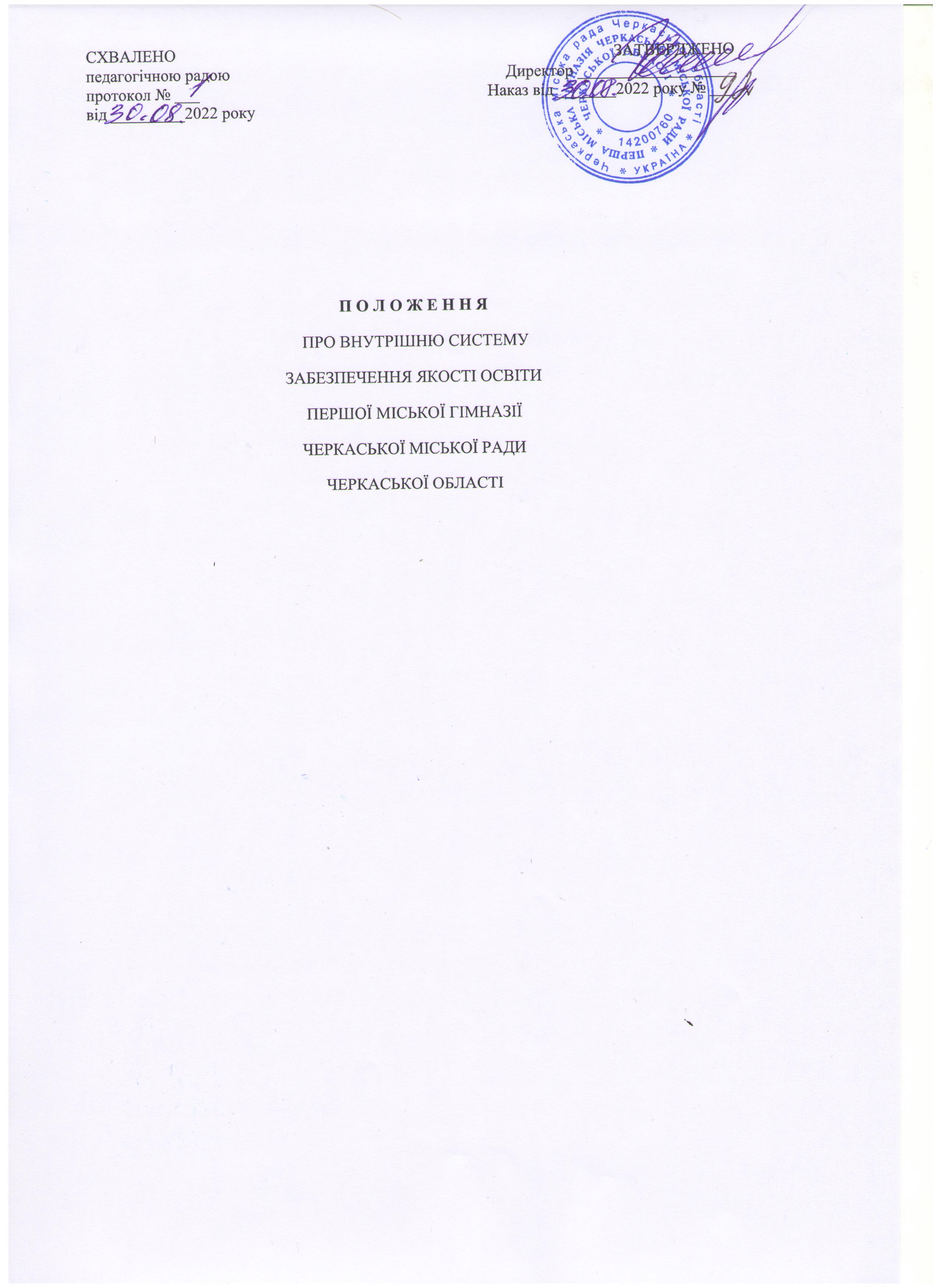 